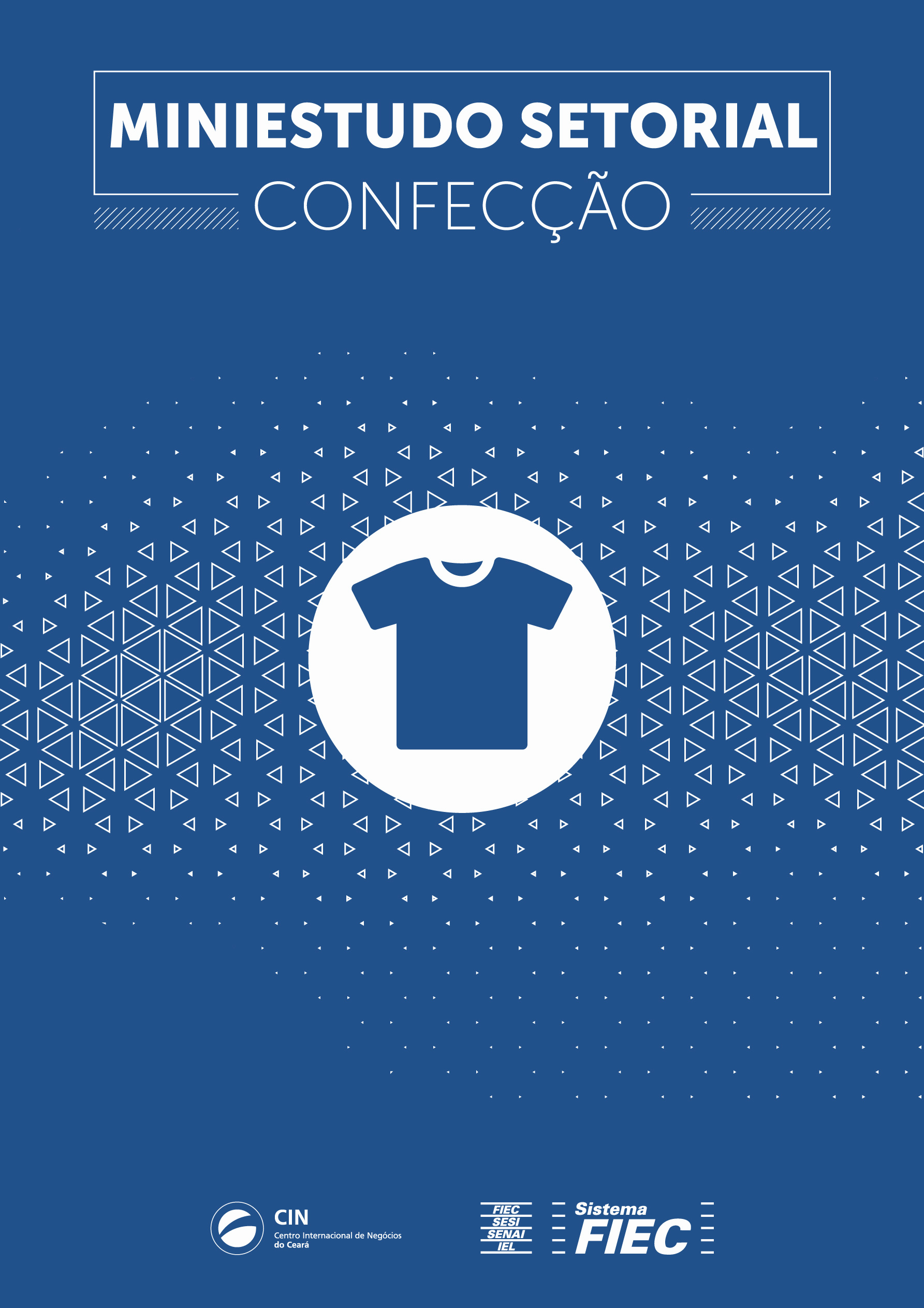 ÍNDICE DE TABELAS E GRÁFICOSSOBRE A FIECO Sistema FIEC é composto por quatro entidades: Federação das Indústrias do Estado do Ceará (FIEC), Serviço Nacional de Aprendizagem Industrial (SENAI/CE), Serviço Social da Indústria (SESI/CE) e Instituto Euvaldo Lodi (IEL/CE).Criada em 1950, a Federação das Indústrias do Estado do Ceará é uma entidade que trabalha em prol do desenvolvimento sustentável do Estado do Ceará. A FIEC atualmente reúne 40 sindicatos patronais que representam mais de 13 mil indústrias e participa ativamente do processo de crescimento e modernização da indústria cearense, assumindo representação institucional e política. A entidade estimula a implementação de ações que dão suporte às indústrias nas áreas de tecnologia, estratégicas empresariais, estudos econômicos e qualificação de empresários e seus colaboradores.SOBRE O CINO Centro Internacional de Negócios – CIN é a área internacional da Federação das Indústrias do Estado do Ceará. Tem por objetivo criar uma cultura exportadora no Estado e fomentar a geração de negócios entre as empresas cearenses e estrangeiras por meio da prestação de serviços de apoio aos empresários exportadores e importadores. O CIN/CE integra a Rede Brasileira de Centros Internacionais de Negócios – Rede CIN – que na estrutura organizacional da Confederação Nacional da Indústria (CNI) situa-se na Unidade de Comércio Exterior (COMEX). A Rede CIN, através do compartilhamento de competências e ações, oferece inteligência competitiva na área internacional com o objetivo de consolidar o Brasil como país exportador. O Centro Internacional de Negócios do Ceará é referência entre as 27 unidades da Federação pela atuação em Rede e excelência nos serviços prestados em comércio exterior. Dentre os principais serviços oferecidos pelo CIN/CE, destacam-se:- ASSESSORIA EM COMÉRCIO EXTERIOR
- ATRAÇÃO DE INVESTIMENTOS 
- CAPACITAÇÃO EMPRESARIAL 
- CERTIFICADO DE ORIGEM DIGITAL 
- INTELIGÊNCIA COMERCIAL 
- PROMOÇÃO COMERCIALNOTAS EXPLICATIVASConforme orientação do Sindicato das Indústrias de Confecções de Roupas e Chapéus de Senhoras no Estado do Ceará – SindConfecções, o objeto de estudo do setor de Confecções do estado do Ceará é formado pelos Cap. 61 a 63 do Sistema Harmonizado.É importante ressaltar ainda que os dados presentes no Miniestudo Setorial são acumulativos, tendo como período vigente, sempre o mês anterior à edição do referido material. Assim, a edição de Fevereiro contempla os dados estatísticos de Janeiro do mesmo ano; a edição de Março possui os dados acumulados até Fevereiro do ano corrente; e assim sucessivamente.DESTAQUES DO SETOR DE CONFECÇÃO Sétimo maior exportador do setor de confecções do Brasil, o Ceará mostra força nesse segmento mesmo em queda. As exportações cearenses do setor de confecção registraram uma queda de 4%, menos significativa do que em fevereiro (23,1%). No primeiro trimestre de 2018 em comparação com 2017, atingindo US$ 741,8 mil. Por outro lado, as importações apresentaram crescimento em relação ao ano anterior de 77,5%. O Ceará é maior exportador do Brasil de “Sutiãs e bustiês”, nos primeiros três meses foram vendidos US$ 204,1 mil. Vale o destaque para o Paraguai, principal destino das vendas externas do Estado com US$ 234,6 mil. Observação: (*) Não se aplica.Fonte: SECEX/MDICElaboração: Centro Internacional de Negócios/FIECObservação: Valores em de Exportações/Importações/Corrente de Comércio em USD Milhões FOB.Fonte: SECEX/MDICElaboração: Centro Internacional de Negócios/FIECFonte: SECEX/MDICElaboração: Centro Internacional de Negócios/FIECFonte: SECEX/MDICElaboração: Centro Internacional de NegóciosObservações: (*) Não se aplica | (-) Não houve registro.Fonte: SECEX/MDICElaboração: Centro Internacional de NegóciosObservações: (*) Não se aplica | (-) Não houve registro.Fonte: SECEX/MDICElaboração: Centro Internacional de NegóciosObservações: (*) Não se aplica | (-) Não houve registro.Fonte: SECEX/MDICElaboração: Centro Internacional de NegóciosObservações: (1) Mercadoria Nacionalizada, reimportação e zona não declarada | (*) Não se aplica | (-) Não houve registro.Fonte: SECEX/MDICElaboração: Centro Internacional de 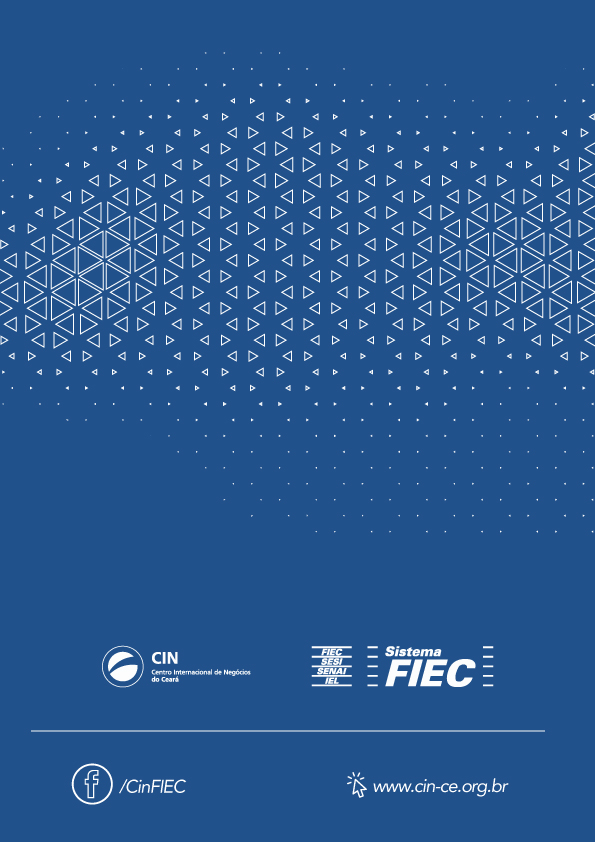 Sobre a FIEC.......................................................................................................................03Sobre o CIN........................................................................................................................03Notas Explicativas...............................................................................................................04Destaques do setor de Confecção......................................................................................04Tabela 01 - Balança Comercial do Setor de Confecção do Ceará no Acumulado do Ano.....................................................................................................................................05Gráfico 1 - Relação entre o Comércio Exterior do Setor de Confecção do Ceará e o Câmbio no Acumulado do Ano...........................................................................................
05Gráfico 2 - Participação do Setor de Confecção na Balança Comercial do Ceará no Acumulado do Ano............................................................................................................
05Tabela 02 - Exportações Cearenses do Setor de Confecção por Produto no Acumulado do Ano................................................................................................................................
06Tabela 03 - Importações Cearenses do Setor de Confecção por Produto no Acumulado do Ano................................................................................................................................
06Tabela 04 - Exportações Cearenses do Setor de Confecção por País de Destino no Acumulado do Ano............................................................................................................
07Tabela 05 - Importações Cearenses do Setor de Confecção por País de Origem no Acumulado do Ano............................................................................................................
07Tabela 06 - Fluxo de Comércio do Setor de Confecção por Unidade Federativa no Acumulado do Ano............................................................................................................
08TABELA 1: BALANÇA COMERCIAL DO SETOR DE CONFECÇÃO DO CEARÁ NO ACUMULADO DO ANOTABELA 1: BALANÇA COMERCIAL DO SETOR DE CONFECÇÃO DO CEARÁ NO ACUMULADO DO ANOTABELA 1: BALANÇA COMERCIAL DO SETOR DE CONFECÇÃO DO CEARÁ NO ACUMULADO DO ANOTABELA 1: BALANÇA COMERCIAL DO SETOR DE CONFECÇÃO DO CEARÁ NO ACUMULADO DO ANOTABELA 1: BALANÇA COMERCIAL DO SETOR DE CONFECÇÃO DO CEARÁ NO ACUMULADO DO ANOTABELA 1: BALANÇA COMERCIAL DO SETOR DE CONFECÇÃO DO CEARÁ NO ACUMULADO DO ANOTABELA 1: BALANÇA COMERCIAL DO SETOR DE CONFECÇÃO DO CEARÁ NO ACUMULADO DO ANOTABELA 1: BALANÇA COMERCIAL DO SETOR DE CONFECÇÃO DO CEARÁ NO ACUMULADO DO ANOTABELA 1: BALANÇA COMERCIAL DO SETOR DE CONFECÇÃO DO CEARÁ NO ACUMULADO DO ANOTABELA 1: BALANÇA COMERCIAL DO SETOR DE CONFECÇÃO DO CEARÁ NO ACUMULADO DO ANOAnoExportações(US$ FOB)Variação(%)Variação(%)Importações(US$ FOB)Variação(%)Variação(%)Saldo Comercial (US$)Variação(%)Variação(%)2016779.082*4.093.557*-3.314.475*2017772.8270,8▼1.917.72553,2▼-1.144.89865,5▼2018741.7664,0▼3.403.82177,5▲-2.662.055132,5▲GRÁFICO 1: RELAÇÃO ENTRE A BALANÇA COMERCIAL DO SETOR DE CONFECÇÃO DO CEARÁ E O CÂMBIO NO ACUMULADO DO ANOGRÁFICO 2: PARTICIPAÇÃO DO SETOR DE CONFECÇÃO NA BALANÇA COMERCIAL DO CEARÁ NO ACUMULADO DO ANOTABELA 2: EXPORTAÇÕES CEARENSES DO SETOR DE CONFECÇÃO POR PRODUTO NO ACUMULADO DO ANOTABELA 2: EXPORTAÇÕES CEARENSES DO SETOR DE CONFECÇÃO POR PRODUTO NO ACUMULADO DO ANOTABELA 2: EXPORTAÇÕES CEARENSES DO SETOR DE CONFECÇÃO POR PRODUTO NO ACUMULADO DO ANOTABELA 2: EXPORTAÇÕES CEARENSES DO SETOR DE CONFECÇÃO POR PRODUTO NO ACUMULADO DO ANOTABELA 2: EXPORTAÇÕES CEARENSES DO SETOR DE CONFECÇÃO POR PRODUTO NO ACUMULADO DO ANOTABELA 2: EXPORTAÇÕES CEARENSES DO SETOR DE CONFECÇÃO POR PRODUTO NO ACUMULADO DO ANONCMProduto2018(US$ FOB)2017(US$ FOB)Variação(%)Variação(%)6212.10.00Sutiãs e bustiês204.101167.41121,9▲6212.90.00Espartilhos, suspensórios, ligas, artefatos semelhantes e suas partes136.22397.00740,4▲6112.41.00Maiôs e biquínis de banho, de malha, de uso feminino, de fibras sintéticas88.514103.30814,3▼6108.22.00Calcinhas, de malha, de uso feminino, de fibras sintéticas ou artificiais77.00777.3660,5▼6306.90.00Outros artigos para acampamento, outros encerados e toldos42.14228.96945,5▲Demais ProdutosDemais Produtos193.779298.76635,1▼Total Total 741.766772.8274,0▼TABELA 3: IMPORTAÇÕES CEARENSES DO SETOR DE CONFECÇÃO POR PRODUTO NO ACUMULADO DO ANOTABELA 3: IMPORTAÇÕES CEARENSES DO SETOR DE CONFECÇÃO POR PRODUTO NO ACUMULADO DO ANOTABELA 3: IMPORTAÇÕES CEARENSES DO SETOR DE CONFECÇÃO POR PRODUTO NO ACUMULADO DO ANOTABELA 3: IMPORTAÇÕES CEARENSES DO SETOR DE CONFECÇÃO POR PRODUTO NO ACUMULADO DO ANOTABELA 3: IMPORTAÇÕES CEARENSES DO SETOR DE CONFECÇÃO POR PRODUTO NO ACUMULADO DO ANOTABELA 3: IMPORTAÇÕES CEARENSES DO SETOR DE CONFECÇÃO POR PRODUTO NO ACUMULADO DO ANONCMProduto2018(US$ FOB)2017(US$ FOB)Variação(%)Variação(%)6212.10.00Sutiãs e bustiês443.47097.451355,1▲6201.93.00Outros sobretudos, etc, de fibras sintéticas ou artificiais, de uso masculino421.335115.485264,8▲6202.93.00Outros mantos, etc, de fibras sintéticas ou artificiais, de uso feminino421.22375.394458,7▲6109.90.00Camisetas, incluindo as interiores, de malha, de outras matérias têxteis263.304167.11457,6▲6310.10.00Trapos, cordéis, cordas e cabos de matérias têxteis, em forma de desperdícios ou de artefatos inutilizados,  escolhidos179.256366.44251,1▼Demais ProdutosDemais Produtos1.675.2331.095.83952,9▲TotalTotal3.403.8211.917.72577,5▲TABELA 4: EXPORTAÇÕES CEARENSES DO SETOR DE CONFECÇÃO POR PAÍS DE DESTINO NO ACUMULADO DO ANOTABELA 4: EXPORTAÇÕES CEARENSES DO SETOR DE CONFECÇÃO POR PAÍS DE DESTINO NO ACUMULADO DO ANOTABELA 4: EXPORTAÇÕES CEARENSES DO SETOR DE CONFECÇÃO POR PAÍS DE DESTINO NO ACUMULADO DO ANOTABELA 4: EXPORTAÇÕES CEARENSES DO SETOR DE CONFECÇÃO POR PAÍS DE DESTINO NO ACUMULADO DO ANOTABELA 4: EXPORTAÇÕES CEARENSES DO SETOR DE CONFECÇÃO POR PAÍS DE DESTINO NO ACUMULADO DO ANOPaís2018(US$ FOB)2017(US$ FOB)Variação(%)Variação(%)Paraguai238.596228.3044,5▲Bolívia144.500113.62027,2▲Angola73.790-*Uruguai59.33589.40333,6▼Estados Unidos42.33674.77643,4▼Demais Países183.209266.72431,3▼Total741.766772.8274,0▼TABELA 5: IMPORTAÇÕES CEARENSES DO SETOR DE CONFECÇÃO POR PAÍS DE ORIGEM NO ACUMULADO DO ANOTABELA 5: IMPORTAÇÕES CEARENSES DO SETOR DE CONFECÇÃO POR PAÍS DE ORIGEM NO ACUMULADO DO ANOTABELA 5: IMPORTAÇÕES CEARENSES DO SETOR DE CONFECÇÃO POR PAÍS DE ORIGEM NO ACUMULADO DO ANOTABELA 5: IMPORTAÇÕES CEARENSES DO SETOR DE CONFECÇÃO POR PAÍS DE ORIGEM NO ACUMULADO DO ANOTABELA 5: IMPORTAÇÕES CEARENSES DO SETOR DE CONFECÇÃO POR PAÍS DE ORIGEM NO ACUMULADO DO ANOPaís2018(US$ FOB)2017(US$ FOB)Variação(%)Variação(%)China2.740.8431.457.70488,0▲Hong Kong247.7591.83513.401,9▲Bangladesh187.063-*Honduras168.056336.72450,1▼Espanha21.34934.80738,7▼Demais Países38.75186.65555,3▼Total3.403.8211.917.72577,5▲TABELA 6: FLUXO DE COMÉRCIO DO SETOR DE CONFECÇÃO POR UNIDADE FEDERATIVA NO ACUMULADO DO ANOTABELA 6: FLUXO DE COMÉRCIO DO SETOR DE CONFECÇÃO POR UNIDADE FEDERATIVA NO ACUMULADO DO ANOTABELA 6: FLUXO DE COMÉRCIO DO SETOR DE CONFECÇÃO POR UNIDADE FEDERATIVA NO ACUMULADO DO ANOTABELA 6: FLUXO DE COMÉRCIO DO SETOR DE CONFECÇÃO POR UNIDADE FEDERATIVA NO ACUMULADO DO ANOTABELA 6: FLUXO DE COMÉRCIO DO SETOR DE CONFECÇÃO POR UNIDADE FEDERATIVA NO ACUMULADO DO ANOTABELA 6: FLUXO DE COMÉRCIO DO SETOR DE CONFECÇÃO POR UNIDADE FEDERATIVA NO ACUMULADO DO ANOTABELA 6: FLUXO DE COMÉRCIO DO SETOR DE CONFECÇÃO POR UNIDADE FEDERATIVA NO ACUMULADO DO ANOTABELA 6: FLUXO DE COMÉRCIO DO SETOR DE CONFECÇÃO POR UNIDADE FEDERATIVA NO ACUMULADO DO ANOTABELA 6: FLUXO DE COMÉRCIO DO SETOR DE CONFECÇÃO POR UNIDADE FEDERATIVA NO ACUMULADO DO ANOExportaçõesExportaçõesExportaçõesExportaçõesImportaçõesImportaçõesImportaçõesImportaçõesUF2018(US$ FOB)2017(US$ FOB)Variação(%)Variação(%)2018(US$ FOB)2017(US$ FOB)Variação(%)Variação(%)SC19.961.05918.137.70610,1▲244.917.862168.631.37345,2▲SP9.976.62611.014.8969,4▼255.856.607209.767.53922,0▲RJ5.626.1364.264.31831,9▲10.139.6159.592.1095,7▲RS2.355.3311.840.66028,0▲8.273.6916.864.94420,5▲PR1.461.9381.944.85624,8▼11.065.6437.806.74741,7▲MG882.8601.606.59345,0▼7.127.2984.955.04243,8▲CE10741.766772.8274,0▼3.403.8211.917.72577,5▲BA607.593370.74363,9▲2.135.1081.623.75131,5▲GO427.175182.933133,5▲535.170267.95599,7▲RN374.76015.3592.340,0▲69.079-*MS358.823143.835149,5▲28.833.21019.291.92249,5▲PB241.29422.751960,6▲270.428160.30968,7▲ES89.940154.61241,8▼22.856.82516.126.68041,7▲PE30.111141.25778,7▼937.193786.71019,1▲SE10.506507.50097,9▼497.040238.331108,6▲RO6.08849.45187,7▼23.269.97412.593.05284,8▲AM1.90333.98994,4▼1.879.5431.139.52564,9▲PI7368.96991,8▼2.85093.25296,9▼MT101-*--*DF-75.398100,0▼142.664160.46811,1▼PA-2.288100,0▼12.848203.46793,7▼AL--*27.353.85719.892.36637,5▲TO--*1.866.1042.211.87715,6▼AP--*143.479147.5522,8▼MA--*68.22554.32925,6▲RR--*3.350-*Op. Especiais2.713.8613.117.22112,9▼--*Total45.868.60744.408.1623,3▲651.661.484484.527.02534,5▲